All lights and reflectors are present and serviceable (if fitted, machines without lights must only be used during daylight hours)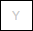 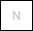 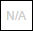 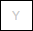 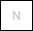 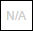 COMMENTS:All hydraulic hoses are connected properly and free from leaks and damage (never use your hand to check for leaks, use wood or card board)COMMENTS:Quick hitch (if fitted) fitted with locking pins, retainers & retention device in a safe working condition (consider excessive wear, cracks etc.)COMMENTS:All controls are fully functional, free from damage and clearly and legibly labelled as to purpose and method of operationCOMMENTS:Is this item of plant free from any other safety fault which requires attention, if No then document issue in comments section.COMMENTS:Inspected By:	Inspected On:	Signature: